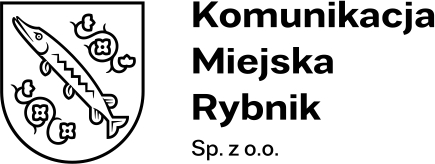 Załącznik nr 1 – Wzór umowy.Nr postępowania: KMR/PU/06/2022Umowa – WzórZawarta w dniu ……………….. r., pomiędzy:Komunikacja Miejska Rybnik Sp. z o.o.44-200 Rybnik, ul. Budowlanych 6, NIP: 642-32-36-629,zwanym dalej „Zamawiającym”, którego reprezentuje:Łukasz Kosobucki – Prezes Zarządu,a,…………………………………………………………………………………………………..…………………………………………………………………………………………………..…………………………………….. NIP: ………………….. , REGON: ………………….. .zwanym dalej „Wykonawcą”, którego reprezentuje:…………………………………. – …………………………………. ,zwanymi dalej „Stronami”,na podstawie REGULAMINU UDZIELANIA ZAMÓWIEŃ SEKTOROWYCH na dostawy, usługi i roboty budowlane w Komunikacji Miejskiej Rybnik Sp. z o.o. 
w Rybniku, o następującej treści:
Przedmiot umowy.Przedmiotem zamówienia jest dostawa sprzętu komputerowego oraz oprogramowania:5 szt. komputer typu All In One:Fabrycznie nowy, system operacyjny typu zamkniętego (iOS lub równoważny), nigdy nie rejestrowany poprzez konto producenta,Minimalna rozdzielczość: Full HD,Przekątna ekranu: minimum 21,5 cali,Możliwość obsługi ekranu zewnętrznego,Dysk twardy: SSD o pojemności minimum 256 GB,Pamięć RAM: minimum 8 GB,Wbudowany mikrofon oraz głośniki,Złącza: minimum 1 szt. DisplayPort, minimum 1 szt. Ethernet (RJ-45), minimum 2 szt. USB 3.0 lub w lepszym standardzie,Komunikacja bezprzewodowa poprzez interfejs sieci Wi-Fi,Kolor obudowy: wszystkie urządzenia w tym samym kolorze,Dołączone peryferia: klawiatura, mysz, kabel zasilający.2 szt. komputer przenośny:Fabrycznie nowy, system operacyjny typu zamkniętego (IOS lub równoważny), nigdy nie rejestrowany poprzez konto producenta,Rok produkcji: 2021 lub 2022,Przekątna ekranu: minimum 13 cali,Dysk twardy: SSD o pojemności minimum 256 GB,Pamięć RAM: minimum 16 GB,Kolor obudowy: odcienie szarości lub srebrny lub czarny.2 szt. stacja dokująca: współpraca z dostarczonym komputerem z poz. 2, pozwalająca wyświetlać treść na dwóch monitorach poprzez złącze HDMI, minimum 4 porty USB, 1 port LAN, 1 port Thunderbolt.1 szt. Laptop typu biznesowego:Fabrycznie nowy,Rok produkcji: 2021 lub 2022,Przekątna ekranu: minimum 15 cali,System operacyjny: Windows 11 Pro,Procesor: odpowiadający parametrom minimum Intel Core i5 11. generacji,Dysk twardy: SSD o pojemności minimum 256 GB,Pamięć RAM: minimum 16 GB,Kolor obudowy: odcienie szarości lub srebrny lub czarny.1 szt. stacja dokująca: współpraca z dostarczonym laptopem z poz. 4, pozwalająca wyświetlać treść na dwóch monitorach poprzez złącze HDMI, minimum 4 porty USB, 1 port LAN, 1 port Thunderbolt.14 szt. monitory:Typ: LED, IPS,Wyświetlanie w technologii 4K,Minimalna rozdzielczość: 3840 x 2160,Przekątna ekranu: 27 cali,Złącze: minimum 1 szt. HDMI,Regulacja wysokości i kąta pochylenia ekranu,Obracany ekran,Kabel: 1 szt. kabel HDMI o długości minimum 1,5 metr.6 szt. klawiatura:przewodowa (port USB),Typ: bezstukowy z częścią numeryczną,Kolor: czarny.6 szt. mysz:bezprzewodowa (odbiornik poprzez port USB),Typ: laserowy,Kolor: czarny lub grafitowy.8 szt. podkładka pod mysz:Rozmiar: 25 x 25 cm,Materiał: guma, tkanina,Antypoślizgowy spód.3 szt. torba na laptopa:o rozmiarze minimum 15,6 cala,kolor czarny,pasek na ramię,rodzaj zamknięcia: zamek błyskawiczny.Oprogramowanie:7 szt. Microsoft Office 2021 Home and Business na system operacyjny zainstalowany na komputerach z pozycji nr 1 oraz 2 (licencja wieczysta, dostarczona w opakowaniu),1 szt. Microsoft Office 2021 Home and Business na system operacyjny Windows (licencja wieczysta, dostarczona w opakowaniu),5 szt. Program antywirusowy Eset NOD32 (licencja roczna, dostarczona 
w opakowaniu),4 szt. Windows 11 Home (licencja wieczysta),4 szt. Parallels Desktop 17 (licencja wieczysta) lub równoważone pozwalające na uruchomienie środowiska Windows w systemie operacyjnym zainstalowanym na komputerach z pozycji 1 oraz 2.2 szt. słuchawki z mikrofonem:Typ: nauszne,Długość przewodu: minimum 1 m,Typ złącza: USB4 / jedno złącze 3,5 mm,Wbudowany mikrofon na pałąku.11 szt. listwa zasilająca:Liczba gniazd: minimum 8 gniazd sieciowych 230V z uziemieniem,Długość kabla: minimum 5 m,Maksymalne obciążenie: minimum 2300 W,Wyposażona w filtr przeciwprzepięciowy oraz automatyczny bezpiecznik,Sygnalizacja napięcia wraz z wyłącznikiem,Kolor obudowy: czarny (wszystkie urządzenia w tym samym kolorze).2 szt. telefon stacjonarny:Jednowierszowy graficzny wyświetlacz z podświetleniem,Typ wyświetlacza: LCD,Minimum 8 programowalnych klawiszy,Funkcja powtórzenia wyboru (Redial),Funkcja szybkiego wybrania ostatniego przychodzącego połączenia (Recall),Funkcja zawieszenia połączenia (Hold),Funkcja prowadzenia rozmowy bez podnoszenia słuchawki (SP-Phone),Funkcja przekazywania połączenia (Transfer),Historia połączeń przychodzących i wychodzących,Regulacja głośności dzwonka,Wyposażony w słuchawkę bezprzewodową.6 szt. adapter USB:Wtyczka (męski): USB typ C,Gniazdo (żeński): zastosowanie tylko jednego gniazda USB typ A,Bez zastosowania kabla.1 szt. urządzenie wielofunkcyjne:Wyposażone w kopiarkę, drukarkę sieciową oraz skaner sieciowy,Obsługa za pomocą kolorowego panelu dotykowego o rozmiarze minimum 10.1 cali zapewniający intuicyjną obsługę,Pamięć systemowa: minimum 8GB,Wbudowany dysk twardy o rozmiarze minimum 250 GB,Zasilanie sieciowe: AC (220 – 240V 50/60Hz),Dostępne interfejsy komunikacyjne: 10/100/1.000-Base-T Ethernet, 
USB 2.0,Obsługiwane protokoły sieciowe: TCP/IP (IPv4/iPV6), SMB, LPD, IPP, SNMP, HTTP (S), AppleTalk, Bonjour, Bezprzewodowa sieć LAN 
(IEEE 802.11a/b/g/n),Obsługa formatów minimum A3 i A4,Ilość podajników: 3,Pojemność wejściowa: minimum 1100 arkuszy:Podajnik główny: minimum 2x 500 arkuszy,Podajnik boczny: minimum 100 arkuszy.Wydajność wyjściowa: minimum 250 arkuszy,Gramatura nośnika: 300 g/m2,Druk mono i w kolorze.Prędkość drukowania:A3 mono/kolor: 18 stron na minutę,A4 mono/kolor: 35 stron na minutę.Prędkość kopiowania:A3 mono/kolor: 18 stron na minutę,A4 mono/kolor: 35 stron na minutę.Prędkość w trybie autoduplex mono/kolor: 35 stron na minutę,Możliwość drukowania mobilnego: AirPrint (iOS), Mopria (Android),Rozdzielczość druku: minimum 1200x1200 dpi, 1800x600 dpi,Rozdzielczość kopiowania: minimum 600x600 dpi,Możliwość skalowania wydruku,Automatyczne drukowanie dwustronne,Możliwość drukowania kopert,Funkcja oszczędzania tonera,Szybkość skanowania mono/kolor: minimum 100 obrazów/min,Skanowanie do plików w formatach: JPEG, TIFF, PDF, szyfrowany PDF, kompaktowy PDF,Tryby skanowania: do SMB, do FTP, do USB,Z urządzenia będzie korzystać 27 osób,Okres gwarancji dla urządzenia: 60 miesięcy,Dostarczone urządzenie powinno być wyposażone w materiały eksploatacyjne.
Rozliczenie.Wartość wynagrodzenia za przedmiot umowy opisany w § 1 wynosi:……………………………………………………………………………………… + VAT
( słownie: ………………………………………………………………………... + VAT )Wartość przedmiotu zamówienia obejmuje wszystkie koszty z uwzględnieniem podatku od towarów i usług VAT, innych opłat i podatków, opłat celnych, kosztów opakowania oraz ewentualnych upustów i rabatów, skalkulowane 
z uwzględnieniem kosztów dostawy (transportu) do siedziby Zamawiającego.  Zapłata za przedmiot zamówienia nastąpi na podstawie faktury.Podstawę do wystawienia faktury stanowić będzie protokół odbioru/dostawy podpisany przez obie Strony.Wykonawca wyraża zgodę na potrącenie kar umownych z faktury.Wykonawca oświadcza, że jest płatnikiem podatku VAT i posiada nr identyfikacji podatkowej NIP …………………………………………………………………………...Faktura będzie płatna przelewem na konto Wykonawcy w terminie 14 dni od daty otrzymania prawidłowo wystawionej faktury. 
Nr konta Wykonawcy: ……………………………………………………………………Faktura będzie wystawiona na następujące dane:Komunikacja Miejska Rybnik Sp. z o.o.ul. Budowlanych 6, 44-200 Rybnik,
NIP 642-32-36-629.Za dzień zapłaty należności wynikającej z faktury uznaje się dzień obciążenia rachunku Zamawiającego.Zamawiający akceptuje wystawianie i przesyłanie faktur, not księgowych, korekt faktur oraz innych dokumentów i potwierdzeń odbioru w formie elektronicznej przez Wykonawcę z adresu email: …………………………. Adres e-mail jako właściwy do otrzymywania korespondencji związanej z fakturami i dokumentami w formie elektronicznej: sekretariat@km.rybnik.pl.
Sposób wykonania przedmiotu umowy.Termin realizacji zamówienia: do 7 dni od daty podpisania umowy.Za datę wykonania przedmiotu umowy przyjmuje się datę podpisania bez zastrzeżeń protokołu odbioru/dostawy.Dostarczony przedmiot zamówienia musi posiadać oznakowanie CE.Wykonawca zapewni pełną dokumentację techniczną standardowo dostarczaną przez producentów.
Wymagania Gwarancyjne i serwisowe.Wykonawca udziela gwarancji na dostarczony przedmiot zamówienia na okres minimum 24 miesięcy, licząc od momentu podpisania protokołu odbioru/dostawy.Wykonanie napraw i usunięcie awarii nastąpi w ciągu 14 dni kalendarzowych od momentu zgłoszenia awarii, termin ten może zostać przedłużony po akceptacji przez Zamawiającego.
Kary.Wykonawca zapłaci Zamawiającemu karę umowną w wysokości 0,3% wartości niedostarczonego przedmiotu umowy za każdy rozpoczęty dzień zwłoki Wykonawcy.W czasie trwania okresu gwarancyjnego Wykonawca zapłaci Zamawiającemu karę umowną w wysokości 0,1% wartości netto zamówienia za każdy rozpoczęty dzień zwłoki w usunięciu zgłoszonych wad.Zamawiający ma prawo odstąpić od umowy bez uprzedniego wezwania 
w przypadku zwłoki w dostawie przekraczającej 30 dni oraz nałożyć na Wykonawcę karę umowną w wartości 10% wartości netto zamówienia.Kary umowne określone w ust. 1-3 nie wykluczają dochodzenia od Wykonawcy odszkodowania na zasadach ogólnych.
Postanowienia końcowe.Wszelkie zmiany niniejszej umowy wymagają formy pisemnej pod rygorem nieważności. Wniosek o zmianę postanowień zawartej umowy również musi być wyrażony na piśmie. Sprawy sporne mogące wyniknąć na tle realizacji niniejszej umowy rozstrzygane będą przez sąd właściwy ze względu na siedzibę Zamawiającego. W sprawach nieuregulowanych niniejszą umową stosuje się przepisy Kodeksu Cywilnego. Umowę sporządzono w dwóch jednobrzmiących egzemplarzach, po jednym dla każdej z umawiających się stron.Załącznikami do umowy są: Załącznik nr 1 - Opis Przedmiotu Zamówienia,Załącznik nr 2 - Oferta Wykonawcy.…………..………………………………………..……………………………ZamawiającyWykonawca